こ健第1６２５号令和元年７月１日各私立専修学校・各種学校長　様　大阪府こころの健康総合センター所長令和元年度自殺対策研修（J-３）若年層自殺対策研修の実施について（通知）　日頃から、当センターの業務に御理解と御協力をいただき、お礼申し上げます。この度、自殺対策の一環として、若者の自傷行為やアディクションの背景にある生きづらさについて理解を深め、今後の支援に役立てることを目的として、標記研修会を下記のとおり実施します。つきましては、御多忙中恐れ入りますが、貴所属関係職員の出席について御配慮いただきますようよろしくお願いします。記１　日　時　　令和元年７月31日（水）午後１時から午後５時まで２　場　所　　大阪赤十字会館　3階　301会議室（大阪市中央区大手前2-1-7）３　内　容　　①講義「若者の生きづらさについて考える～人に頼れない病と自傷行為・アディクション～」②体験談③グループワーク④まとめ４　講　師　　①地方独立行政法人　神奈川県立病院機構神奈川県立精神医療センター　医療局長　小林　桜児　氏②枚方断酒会会員５　対　象　　①大阪府保健所、大阪府こころの健康総合センター、中核市保健所等において精神保健福祉業務に従事する職員②市町村の保健・福祉関係部署で、精神保健福祉業務を含む相談支援業務に従事する職員③大阪府内（大阪市・堺市を除く）の保健・福祉等関係機関等で相談支援業務に従事する職員（ケースワーカー、保健師、心理職員等）④大阪府内（大阪市立・堺市立を除く）の中学校、高等学校、支援学校、大学、専修・各種学校等教育機関の教職員　　　　　【定員：100名（申込み先着順）】６　申込み　　別添案内のとおり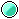 